РЕСПУБЛИКА   КАРЕЛИЯ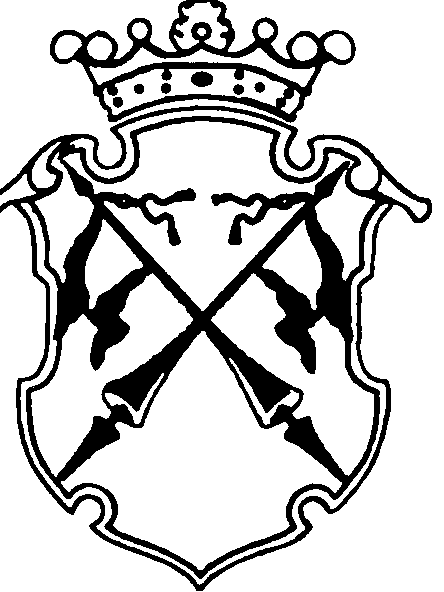 КОНТРОЛЬНО-СЧЕТНЫЙ КОМИТЕТСОРТАВАЛЬСКОГО МУНИЦИПАЛЬНОГО РАЙОНАЗАКЛЮЧЕНИЕна проект Решения Совета Хелюльского городского поселения «О внесении изменений и дополнений в решение Совета Хелюльского городского поселения №21 от 25.12.2018г. «О бюджете Хелюльского городского поселения на 2019 и плановый период 2020 - 2021 года»20 мая 2019 года                                                                                            №14Основание для проведения экспертизы: п.2;7 ч.2 статьи 9 федерального закона от 07.02.2011г. №6-ФЗ «Об общих принципах организации и деятельности контрольно-счетных органов субъектов Российской Федерации и муниципальных образований», ч.2 статьи 157 Бюджетного Кодекса РФ, подпункт 2;7 пункта 1.2 Соглашения о передаче полномочий контрольно-счетного органа Хелюльского городского поселения по осуществлению внешнего муниципального финансового контроля Контрольно-счетному комитету Сортавальского муниципального района от  «10» декабря 2018 г. Цель экспертизы: оценка финансово-экономических обоснований на предмет обоснованности расходных обязательств бюджета Хелюльского городского поселения в проекте Решения Совета Хелюльского городского поселения «О внесении изменений и дополнений в решение Совета Хелюльского городского поселения №21 от 25.12.2018г. «О бюджете Хелюльского городского поселения на 2019 и плановый период 2020 - 2021 года ».Предмет экспертизы: проект Решения Совета Хелюльского городского поселения «О внесении изменений и дополнений в решение Совета Хелюльского городского поселения №21 от 25.12.2018г. «О бюджете Хелюльского городского поселения на 2019 и плановый период 2020 и 2021 года», материалы и документы финансово-экономических обоснований указанного проекта в части, касающейся расходных обязательств бюджета Хелюльского городского поселения.Проект Решения Совета Хелюльского городского поселения «О внесении изменений и дополнений в решение Совета Хелюльского городского поселения №21 от 25.12.2018г. «О бюджете Хелюльского городского поселения на 2019 и плановый период 20209 - 2021 года» (далее- проект Решения) с приложениями №4,5,6,9 (далее- проект Решения), представлен на экспертизу в Контрольно-счетный комитет Сортавальского муниципального района (далее- Контрольно-счетный комитет) 17 мая 2019 года.Ранее в решение Совета Хелюльского городского поселения №21 от 25.12.2018г. «О бюджете Хелюльского городского поселения на 2019 год и плановый период 2020 - 2021 года» изменения вносились 2 раза.Представленным проектом Решения предлагается изменить основные характеристики бюджета муниципального образования, принятые Решением Совета Хелюльского городского поселения №21 от 25.12.2018г.  «О бюджете Хелюльского городского поселения на 2019 и плановый период 2020- 2021 года», к которым, в соответствии со ст. 184.1 БК РФ, относятся общий объем доходов, общий объем расходов и дефицит бюджета.В проект Решения вносятся следующие изменения в основные характеристики бюджета на 2019 год:-доходы бюджета в целом по сравнению с утвержденным бюджетом увеличиваются на 8 021,2 тыс. руб., (ранее внесенными изменениями расходы были увеличены на 7 405,7 тыс. руб.), в том числе безвозмездные поступления увеличиваются по сравнению с утвержденным бюджетом на 5 565,3 тыс. руб. (ранее внесенными изменениями расходы были увеличены на 5 822,7 тыс. руб.).-расходы бюджета в целом по сравнению с утвержденным бюджетом увеличиваются на 8 654,6 тыс. рублей (ранее внесенными изменениями расходы были увеличены на 8 039,6 тыс. руб.). - дефицит бюджета поселения снижается по сравнению с утвержденным на 633,4 тыс. руб. (ранее внесенными изменениями дефицит был увеличен на 633,9 тыс. руб.)-в верхний предел муниципального долга бюджета поселения в валюте РФ и по муниципальным гарантиям в валюте РФ, представленным проектом не предлагается к изменению. На 01.01.2020г. он останется в объеме 1 880,0 тыс. руб.В основные характеристики местного бюджета на плановый период 2020 - 2021 годов изменения не вносятся. ДоходыСогласно изменениям, вносимым в бюджет поселения, доходная часть на 2019 год увеличится на 615,5 тыс. руб. по сравнению с утвержденным бюджетом с учетом ранее внесенных изменений В целом, увеличение доходной части бюджета поселения произойдет за счет: Таблица №1, тыс. руб.В представленном проекте, увеличение доходной части бюджета поселения, по сравнению с утвержденным бюджетом с учетом изменений, произошло за счет увеличения:1) налоговых доходов на 749,9 тыс. руб. в том числе в виде:-налога на доходы физических лиц на 349,9 тыс. руб.-земельного налога на 400,0 тыс. руб.2) неналоговых доходов в виде прочего поступления от использования имущества, находящегося в собственности городских поселений (за исключением имущества муниципальных бюджетных и автономных учреждений, а также имущества муниципальных унитарных предприятий, в том числе казённых), на 123,0 тыс. руб.Согласно Пояснительной записке, увеличение налоговых и неналоговых доходов бюджета поселения планируется в связи с фактическими поступлениями в бюджет поселения по данным видам доходов сверх плановых объемов.Согласно ст.174.1 БК РФ, доходы бюджета должны прогнозироваться на основе прогноза социально-экономического развития территории. Проектом бюджета предлагается изменения прогноза поступления по налоговым и неналоговым доходам, но не предлагается изменения основных экономических показателей прогноза социально-экономического развития Хелюльского городского поселения.Уменьшение доходной части по сравнению с утвержденным бюджетом с учетом изменений, прогнозируется по межбюджетным трансфертам на общую сумму 257,4 тыс. руб., в том числе ха счет уменьшения поступлений прочих межбюджетных трансфертов на сумму 236,6 тыс. руб., а также за счет планирования возврата остатков субсидий прошлых лет в сумме 20,9 тыс. руб.РасходыПроектом Решения предлагается установить расходы на 2019 год в сумме 18 342,4 тыс. руб., что на 615,0 тыс. руб. больше утвержденного бюджета с учетом последующих изменений. Анализ изменений, вносимых проектом Решения по расходам бюджета поселения на 2019 год по сравнению с ранее утвержденным бюджетом с учетом изменений, приведен в Таблице № 2 Таблица №2 (тыс. руб.)Бюджетные ассигнования на 2019 год увеличены по сравнению с утвержденным бюджетом с учетом изменений по разделу 0100 «Общегосударственные вопросы» на сумму 517,4 тыс. руб., по разделу 0500 «Жилищно-коммунальное хозяйство» на сумму 334,2 тыс. руб., по разделу 0800 «Культура и кинематография» на сумму 773,7 тыс. руб.Согласно Пояснительной записке, по разделу «Общегосударственные вопросы» предлагается увеличить бюджетные ассигнования на закупку в сфере информационных технологий на 30,0 тыс. руб., на прочую закупку для обеспечения муниципальных нужд на 390,0 тыс. руб. и на иные межбюджетные трансферты, на исполнение переданных полномочий по выдаче разрешений на строительство, и ввод объектов в эксплуатацию в границах поселения на 97,4 тыс. руб. По разделу «Жилищно-коммунальное хозяйство» предлагается увеличить бюджетные ассигнования на закупку в целях капитального ремонта муниципального имущества на 20,0 тыс. руб., на закупку для обеспечения муниципальных нужд на 314,2 тыс. руб. По разделу «Культура, кинематография» уменьшен объем субсидии на финансовое обеспечение муниципального задания автономному учреждению МАУК «Импульс» на сумму 236,6 тыс. руб. Контрольно-счетный комитет СМР обращает внимание, что цель экспертизы - оценка финансово-экономических обоснований на предмет обоснованности расходных обязательств бюджета Хелюльского городского поселения. На экспертизу не представлены финансово-экономические обоснования по вновь принимаемым обязательствам по разделам: «Общегосударственные вопросы» и «Жилищно-коммунальное хозяйство» и уменьшения бюджетных ассигнований по разделу «Культура, кинематография».В предлагаемом проекте Решения структура расходов бюджета поселения изменилась. Основную долю расходов поселения в 2019 году составят расходы на общегосударственные вопросы – 34,6% (32,9%), на жилищно-коммунальное хозяйство – 34,7% (34%), на культуру и кинематография – 14,2% (16%), на физическую культуру и спорт – 8,1% (8,4%).Дефицит/профицит бюджетаРешением Совета Хелюльского городского поселения №21 от 25.12.2018 «О бюджете Хелюльского городского поселения на 2019 год и на плановый период 2020 - 2021 годов» с учетом изменений бюджет поселения на 2019 год утвержден с дефицитом в сумме 1 031,9 тыс. руб. Представленным проектом предлагается снизить объем дефицита бюджета на 2019 год до 1 031,4 тыс. руб. или на 1%.Согласно пункта 3 статьи 92.1 БК РФ, дефицит местного бюджета не должен превышать 10% утвержденного общего годового объема доходов местного бюджета без учета утвержденного объема безвозмездных поступлений и (или) поступлений налоговых доходов по дополнительным нормативам отчислений.В проекте Решения общий годовой объем доходов без учета объема безвозмездных поступлений на 2019г.составил 10 418,9,0 тыс. руб. (10% от этой суммы составляет 1 041,89 тыс. руб. Таким образом, объем дефицита бюджета поселения, предлагаемый к изменению на 2019 год не превысит предельного значения, установленного БК РФ. Размер дефицита бюджета характеризуется следующими данными.Таблица №3, (тыс. руб.)Таким образом, проектом Решения предлагается увеличить общий объем доходов бюджета поселения по отношению к утвержденному бюджету в 2019 году на 3,7%. Общий объем расходов местного бюджета также предлагается увеличить по сравнению с утвержденным бюджетом в 2019г. на 3,5%. Темп увеличения доходов в текущем году незначительно опережает темп увеличения расходов, что способствует сокращению объема дефицита бюджета поселения.Муниципальный долгСтатьей 1 решения Совета Хелюльского городского поселения от 25.12.2018 № 21 «О бюджете Хелюльского городского поселения на 2019 год и плановый период 2020 и 2021 года» с учетом изменений, установлен верхний предел муниципального долга Хелюльского городского поселения в валюте РФ:- на 1 января 2020 года в сумме 1880,0 тыс. рублей, в том числе по муниципальным гарантиям 0,0 тыс. рублей;-на 1 января 2021 года в сумме 1742,0 тыс. руб., в том числе по муниципальным гарантиям 0,0 тыс. рублей;-на 1 января 2022 года в сумме 1544,0 тыс. руб., в том числе по муниципальным гарантиям 0,0 тыс. рублей.В проекте Решения верхний предел муниципального долга не предлагается к изменению. Также в проекте Решения не предлагается вносить изменений в Программу муниципальных внутренних заимствований на 2019 год и плановый период 2020-2021 года.Анализ текстовых статей проекта Решения При анализе текстовых статей проекта Решения замечаний не установлено.Применение бюджетной классификацииВ представленных на экспертизу Приложениях к проекту Решения применяются коды в соответствии с Приказом Минфина России от 8 июня 2018 г. N 132н «О Порядке формирования и применения кодов бюджетной классификации Российской Федерации, их структуре и принципах назначения».ВыводыКорректировка бюджета обусловлена уточнением прогноза доходов, связанных увеличением прогнозируемого объема налоговых доходов в виде налога на доходы физических лиц и земельного налога, а также неналоговых доходов в виде поступлений от использования имущества и увеличения бюджетных ассигнований на исполнение полномочий по решению вопросов местного значения за счет увеличения прогнозируемого поступления.Проектом Решения планируется изменений основных характеристик бюджета Хелюльского городского поселения, к которым, в соответствии с п.1 ст. 184.1 БК РФ, относятся общий объем доходов, общий объем расходов и дефицит бюджета:-доходы бюджета в целом по сравнению с утвержденным бюджетом с учетом ранее внесенных изменений увеличиваются на сумму 615,5 тыс. руб.-расходы бюджета в целом по сравнению с утвержденным бюджетом увеличиваются на сумму 615,0 тыс. руб. -дефицит бюджета по сравнению с утвержденным бюджетом снижается на 0,5 тыс. руб.- верхний предел муниципального долга бюджета поселения в валюте РФ и по муниципальным гарантиям в валюте РФ по сравнению с утвержденным бюджетом с учетом ранее внесенных изменений остался без изменений. Проектом Решения не предлагается внесение изменений в основные характеристики бюджета на плановый период 2020 и 2021 годов. Корректировка бюджетных ассигнований предполагает изменение расходных обязательств по приоритетным направлениям, ранее утвержденным в бюджете поселения. Основную долю расходов поселения в 2019 году составят расходы на общегосударственные вопросы – 34,6% (32,9%), на жилищно-коммунальное хозяйство – 34,7% (34%), на культуру и кинематография – 14,2% (16%), на физическую культуру и спорт – 8,1% (8,4%).Проектом Решения предлагается увеличить общий объем доходов бюджета поселения по отношению к утвержденному бюджету в 2019 году на 3,7%. Общий объем расходов местного бюджета также предлагается увеличить по сравнению с утвержденным бюджетом в 2019г. на 3,5%. Темп увеличения доходов в текущем году незначительно опережает темп увеличения расходов, что способствует сокращению объема дефицита бюджета поселения (на 0,2 процентных пункта), что привело к снижению объема утвержденного дефицита бюджета поселения на 0,5 тыс. руб. В проекте Решения соблюдены ограничения, установленные Бюджетным кодексом РФ, по размеру дефицита бюджета поселения.При анализе применения бюджетной классификации, в представленных на экспертизу Приложениях к проекту Решения применяются коды в соответствии с Приказом Минфина России от 8 июня 2018 г. N 132н «О Порядке формирования и применения кодов бюджетной классификации Российской Федерации, их структуре и принципах назначения».На экспертизу не представлены финансово-экономические обоснования по вновь принимаемым обязательствам по разделам: «Общегосударственные вопросы» и «Жилищно-коммунальное хозяйство» и уменьшения бюджетных ассигнований по разделу «Культура, кинематография».ПредложенияСовету Хелюльского городского поселения рекомендовать принять изменения и дополнения в решение Совета Хелюльского городского поселения №21 от 25 декабря 2018 года «О бюджете Хелюльского городского поселения на 2019 и плановой период 2020 - 2021 года» с учетом необходимости финансово-экономического обоснования увеличения бюджетных ассигнований по разделам «Жилищно-коммунальное хозяйство» и «Общегосударственные вопросы» и уменьшения бюджетных ассигнований по разделу «Культура и кинематография».И.о. председателя контрольно-счетного комитета                                             Н.В. МангушеванаименованиеСумма изменений 2019 годСумма изменений 2019 годотклонениенаименованиеПроект Решения Решение о бюджете с учетом внесенных измененийотклонениеIНалоговые и неналоговые доходы10 418,99 546,0+872,91.Налог на доходы физических лиц2 909,52 559,6+349,92.Налоги на имущество2 331,01 931,0+400,02.1Налог на имущество физ. лиц, взимаемый по ставкам, применяемым к объектам налогообложения, расположенным в границах городских поселений 347,0347,00,02.2Земельный налог1 984,01 584,0+400,03.Акцизы по подакцизным товарам (продукции), производимым на территории Российской Федерации966,3966,30,04.Доходы, получаемые в виде арендной платы за земельные участки, государственная собственность на которые не разграничена и которые расположены в границах городских поселений, а также средства от продажи права на заключение договоров аренды указанных земельных участков1 203,11 203,10,05.Прочие поступления от использования имущества, находящегося в собственности городских поселений (за исключением имущества муниципальных бюджетных и автономных учреждений, а также имущества муниципальных унитарных предприятий, в том числе казённых) 3 006,02 883,0+123,06.Прочие доходы от компенсации затрат бюджетов городских поселений0,00,00,07.Денежные взыскания (штрафы), установленные законами субъектов Российской Федерации за несоблюдение муниципальных правовых актов, зачисляемые в бюджеты поселений3,03,00,08.Доходы от продажи земельных участков, государственная собственность на которые не разграничена и которые расположены в границах городских поселений0,00,00,0II.Межбюджетные трансферты, всего6 892,17 149,5-257,41.Дотации1 022,01 022,00,02Субсидии3 518,03 518,00,03Субвенции304,8304,80,04Прочие межбюджетные трансферты1 787,22 023,7-236,55Прочие безвозмездные поступления281,0281,00,06. Возврат остатков субсидий прошлых лет-20,9-20,9Всего:17 311,016 695,5+615,5Наименование2019год2019год2019год2019год2019годНаименованиеУтвержденный бюджет с учетом изменений  Удельный вес%Проект Решения Удельный вес%Изменения(+;-)Общегосударственные вопросы5 832,332,96349,734,6+517,4Национальная оборона302,81,7302,81,70Национальная безопасность и правоохранительная деятельность18,00,118,00,10Национальная экономика966,35,5966,35,30Жилищно-коммунальное хозяйство6 029,134,06363,334,7+334,2Культура, кинематография2 838,716,02602,114,2-236,6Социальная политика75,20,475,20,40Физическая культура и спорт1 485,08,41485,08,10Обслуживание государственного и муниципального долга180,01,0180,01,00Всего расходов:17 727,4100,018342,4100,0615,0ПоказателиУтверждено Решением о бюджете Проект Решения о внесении измененийОбщий объем доходов бюджета поселения16 695,517 311,0Объем безвозмездных поступлений7 149,56 892,1Общий объем доходов бюджета поселения без учета безвозмездных поступлений9 546,010 418,9Общий объем расходов бюджета поселения17 727,418 342,4Дефицит бюджета1 031,91 031,4Отношение дефицита бюджета поселения к общему объему доходов бюджета без учета безвозмездных поступлений, %10,89,9Изменение остатка средств на счетах по учету средств 1 551,91 151,4